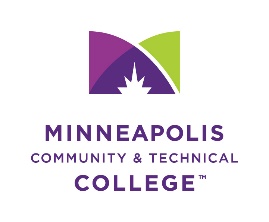 MAPE General Meeting Agenda and MinutesAgenda [INSERT DATE] agenda and minutes respectfully submitted: by Elizabeth Erredge. Secretary, Local 1304. Meeting Name: MAPE General Monthy Meeting, Local 1304Date:9-1-2021Time:12:00-1:00 pmLocation:Online PlatformAttendees:Attendance taken via Chat in Zoom.Not present:N/ATopicNotesApprove AgendaN/A.Review Action ItemsCharitable donations- see below. Standard Agenda ItemsStandard Agenda ItemsMembership UpdateTabled to next meetingSearch Committee Opportunities: Tabled to next meetingCommittee Report OutsTabled to next meetingTopicNotesBusiness Agent update Continued: Dan EnglehartTroy BorchardtMinutes: Troy thanked us for participating in the petition efforts and the rally. Overview: This information is all on the MAPE site.Change on breaks and lunch- can take break whenever you want. Work out with your supervisor and make sure it works for you. Be mindful that it needs to work for you. Health Care- going in was tough because we do not have any control over premiums. The increase was unreasonable, and we were able to push back and it came off the table. 3% for the first year. Waiting time was reduced, open enrollment for dental care in 2023. Short term will open up every 5 years. Fertility is in a JLM, ER visit cost depending on your tier is going up.MMB efforts to bust unions were not put in place. We had to fight hard to not have this happen. i.e. grievance process, steward rights, senority.  A majority of these fell off. After conversation with Governor we started to see movement and collaboration with MMB.Other items we worked on.Telework policy-14 day notice but not in the contract yet. Need to continue this work.Equity and inclusion- we got one seat on this councilProtections for temporary unclassified- some movement, 21 day notice, 3 months probation instead of 6.Some of the advances made in the tentative contract include:A 2.5% cost of living adjustments. Follow this link to calculate your wage will increase and see how this balances out against the increase in health insurance premiums.Juneteenth is now a paid holidayMAPE now has a quarterly meeting with the Office of inclusion, with the intention on raising our voice on issues of equity.3D Mammography is now an included as a standard benefit, no longer requiring an additional out of pocket payment.If you contribute to the deferred compensation retirement account, the state match has increased to $250. You could contribute $10 a paycheck, $260 a year, and receive the match of $250. Learn how to sign-up for deferred compensation.While we need to keep up the pressure for future improvements on several issues including, the rights of unclassified workers, adding steps to the top of the pay grid and providing opportunities for career development, the negotiations team unanimously voted to accept the tentative contract. Members will be able to vote on the contract starting September 8th. To vote, you must be a MAPE member before September 2nd. Click here to become a member.We need more work on those who are at the top of their pay grade we have asked for another step, or promotions or professional development,  but we are told that there isn’t a need for this. We need strength in numbers and that it is important and important to the negotiations team itself. Visit this MAPE page for more information on the tentative contract.If you are concerned about the future costs of healthcare, please consider supporting the Medicare Expansion bill. The MAPE Board has voted to support single payer health care and is encouraging members to thank Senator Tina Smith for co-sponsoring the Medicare Expansion Bill and asking Senator Amy Klobuchar to do the same.  Here are some additional resources:Phone numbers: (When you call these numbers, first you’ll hear some directions about how to reach out to your elected officials, then you’ll enter your zip code to be patched through to the correct officials.)U.S. House: 202-998-6094U.S Senate: 202-509-9128  (to reach both Senators, you will need to call twice.) Medicare Expansion talking points: https://docs.google.com/document/d/1cTrX257mTRWh_YCY3gA-2Wq14r3ImlHqd3Vnk2kdKU0/editShare your story about how Medicare Expansion would impact you: https://act.medicare4all.org/survey/medicare-expansion/ Additional information on the Medicare Expansion and Improvement proposal:Letter of support from 100 organizations: https://www.citizen.org/wp-content/uploads/100Org-Letter_Include-Bold-Drug-Pricing-Reform-and-Medicare-Improvement-and-Expansion-in-American-Families-Plan-1.pdfMedicare for All Podcast that covers the truth about who funds pharmaceutical innovations: https://www.healthcare-now.org/blog/pharmas-image-gets-a-boost-from-covid-19/National Nurses United’s Medicare for All website: https://medicare4all.org/MNA’s YouTube channel, where we posted a July 7th forum on this proposal: https://www.youtube.com/user/mnnurses ”Review of last month’s Meet & ConferThis was tabled in August.Tabled to next meetingCharitable DontationsNominations: Tabled to next meetingSelectedList of organizations we have donated to are below.Additional Agenda Items. (add rows as needed)Additional Agenda Items. (add rows as needed)Covid vaccination/testing policy for Minnesota state employees. Tabled to next meetingThe questions have included:How will vaccination status be verified? Will there be a check point at the door?Shouldn’t everyone, regardless of vaccination status, be tested?Now that the FDA has approved the Pfizer-BioNTech vaccine, will students be subject to the same policy as employees?Will tests be available at the workplace or at our home?Who will know my vaccination status? Who will cover the costs of the tests? Testing is free in Minnesota.If I test positive, what are my leave options?For the answers to some of these questions and more detailed information on this policy visit this MAPE FAQ. MAPE leadership is working to make sure our concerns and questions are heard at MMB. It is my hope that we can all work together to make sure the policy is implemented fairly and efficiently. In the end, we all want to have a safe workplace where our students can complete a successful semester.Other business: Next Meet and Confer is 2020-2021-Lunch Budget Donations thus far:2020-2021-Lunch Budget Donations thus far:2020-2021-Lunch Budget Donations thus far:Charitible Donation SelectionNotesFollow-upSt. StephensDu Nord FoundationYWCANorthPoint Health & WellnessThey called to say the donation was appreciated and to let us know that they also have volunteer opportunities. If there is interest, once the spread of covid is under control, we could pick a time to volunteer as a group. Penny Schumacher, formerly of Minneapolis College Advancement, also wrote to say that she is working with NorthPoint and appreciated hearing from MAPE.Health Care for allAffordable perscriptions drugs, medical care for all agenciesAnne Jones or Dana Koletar are my contacts there at HCAMN